A° 2017	N° 36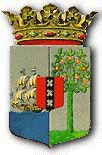 PUBLICATIEBLADMINISTERIËLE REGELING MET ALGEMENE WERKING van de 15de februari 2017 tot intrekking van de ministeriële regeling met algemene werking van de 24ste augustus 2016 tot wijziging van de Beschikking gedragscode informatieverschaffing winstbelasting      ____________D e  M i n i s t e r  v a n  F i n a n c i ë  n,	Overwegende:dat de ministeriële regeling met algemene werking van de 24ste augustus 2016 tot wijziging van de Beschikking gedragscode informatieverschaffing onuitvoerbaar is;dat het noodzakelijk is de ministeriële regeling met algemene werking, van de 24ste augustus 2016, tot wijziging van de Beschikking gedragscode informatieverschaffing winstbelasting in te trekken;Heeft besloten:Artikel IDe ministeriële regeling met algemene werking van de 24ste augustus 2016 tot wijziging van de Beschikking gedragscode informatieverschaffing winstbelasting wordt ingetrokken. Artikel II Deze regeling treedt in werking met ingang van de dag na de datum van bekendmaking en werkt terug tot en met 3 september 2016.Gegeven te Willemstad, 15 februari 2017De Minister van Financiën,	K.A. GIJSBERTHAUitgegeven, 22ste maart 2017De Minister van Algemene Zaken, 	H.F. KOEIMANNota van toelichting behorende bij de ministeriële regeling met algemene werking van de 15de februari 2017 tot intrekking van de ministeriële regeling met algemene werking van de 24ste augustus 2016 tot wijziging van de Beschikking gedragscode informatieverschaffing winstbelastingMet de ministeriële regeling met algemene werking van de 24ste augustus 2016 tot wijziging van de Beschikking gedragscode informatieverschaffing winstbelasting werd beoogd de Beschikking gedragscode informatieverschaffing winstbelasting te wijzigen. De Beschikking gedragscode informatieverschaffing winstbelasting is een uitvoeringsregeling van het bij P.B. 2001, no. 89 ingetrokken artikel 45E, vijfde lid van de Landsverordening op de winstbelasting 1940. Conform de Landsverordening van de 29ste december 1999 tot wijziging van de Landsverordening op de Winstbelasting 1940 is er een overgangsbepaling voor artikel 45E, vijfde lid van de Landsverordening op de winstbelasting 1940 tot stand gekomen.Aangezien de Beschikking gedragscode informatieverschaffing winstbelasting een uitvoeringsregeling is van een ingetrokken artikel is wijziging hiervan voorts ook onuitvoerbaar. Derhalve wordt hierbij de ministeriële regeling met algemene werking van de 24ste augustus 2016 tot wijziging van de Beschikking gedragscode informatieverschaffing winstbelasting ingetrokken.Volledigheidshalve zijt opgemerkt dat in het kader van de internationale inlichtingen uitwisseling, zoals in de toelichting van de ingetrokken regeling ook is opgemerkt, de informatieplicht, zoals deze wordt aangegeven in de Algemene Landsverordening Landsbelastingen en de Landsverordening Internationale Bijstand bij de heffing van Belastingen, op alle entiteiten in Curaçao onverkort van toepassing blijven. De intrekking van deze ministeriële regeling doet hieraan dan ook niets af. De Minister van Financiën,	K.A. GIJSBERTHA